https://www.sciencedirect.com/science/article/abs/pii/S2468584423000296#:~:text=Microalgae%20must%20use%20these%20wastewater,containing%20poisonous%20and%20harmful%20compounds.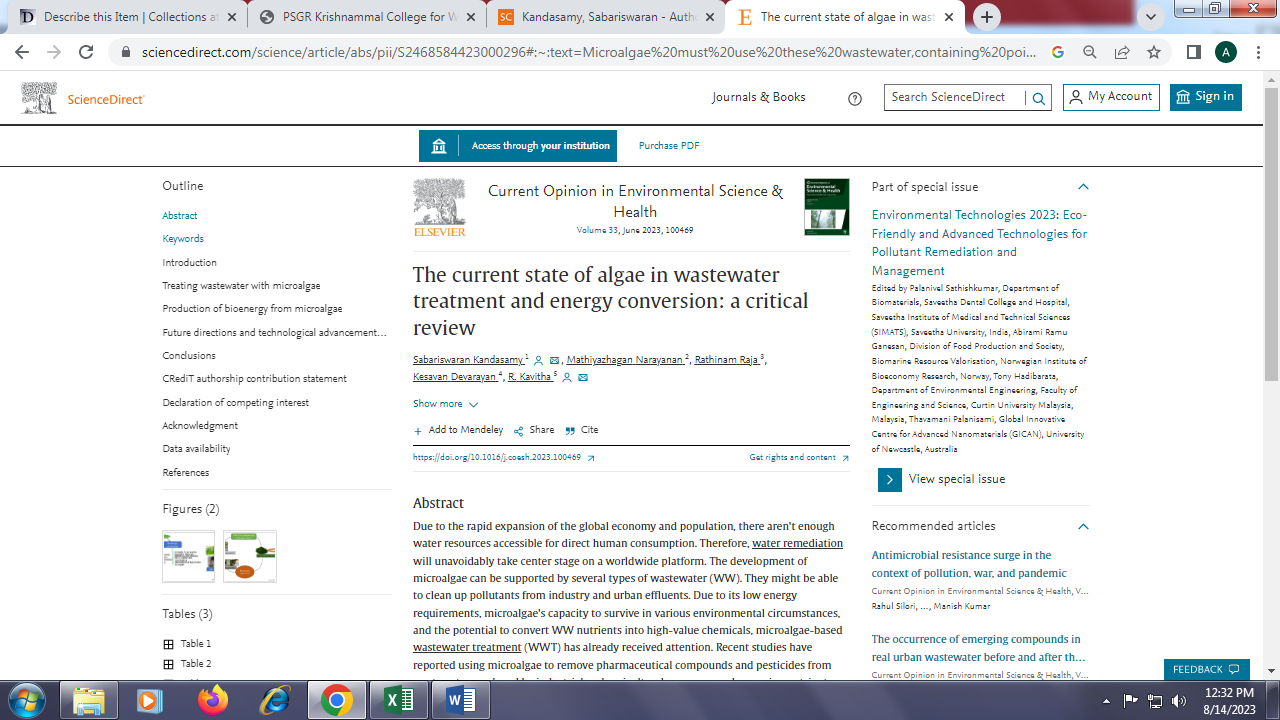 